П О С Т А Н О В Л Е Н И ЕПРАВИТЕЛЬСТВА  КАМЧАТСКОГО КРАЯ             г. Петропавловск-КамчатскийВ соответствии со статьями 78 Бюджетного кодекса Российской Федерации, постановлением Правительства Российской Федерации от 06.09.2016 № 887 «Об общих требованиях к нормативным правовым актам, муниципальным правовым актам, регулирующим предоставление субсидий юридическим лицам (за исключением субсидий государственным (муниципальным) учреждениям), индивидуальным предпринимателям, а также физическим лицам – производителям товаров, работ, услуг»ПРАВИТЕЛЬСТВО ПОСТАНОВЛЯЕТ:	1. Установить расходные обязательства Камчатского края по предоставлению юридическим лицам – государственным унитарным предприятиям Камчатского края, осуществляющим деятельность в сфере морских перевозок грузов, пассажиров и багажа в межмуниципальном сообщении, субсидий в целях возмещения части затрат на ремонт морских грузовых и грузопассажирских судов.2. Утвердить Порядок предоставления юридическим лицам – государственным унитарным предприятиям Камчатского края, осуществляющим деятельность в сфере морских перевозок грузов, пассажиров и багажа в межмуниципальном сообщении, субсидий в целях возмещения части  затрат на ремонт морских грузовых и грузопассажирских судов, согласно приложению.3. Настоящее постановление вступает в силу через 10 дней после дня его официального опубликования.Губернатор Камчатского края	                                                                В.И. Илюхин Приложение к постановлению Правительства Камчатского края от_______________№__________Порядокпредоставления юридическим лицам – государственным унитарным предприятиям Камчатского края, осуществляющим деятельность в сфере морских перевозок грузов, пассажиров и багажа в межмуниципальном сообщении, субсидий в целях возмещения части затрат на ремонтморских грузовых и грузопассажирских судов1. Настоящий Порядок регулирует вопросы предоставления юридическим лицам – государственным унитарным предприятиям Камчатского края, осуществляющим деятельность в сфере морских перевозок грузов, пассажиров и багажа в межмуниципальном сообщении, субсидий на возмещение части затрат на ремонт морских грузовых и грузопассажирских судов (далее – субсидии).2. Субсидии предоставляются Министерством транспорта и дорожного строительства Камчатского края (далее – Министерство) в пределах бюджетных ассигнований, предусмотренных законом о краевом бюджете на соотвующий финансовый год и плановый период, и лимитов бюджетных обязательств, доведенных Министерству в рамках подпрограммы 3 «Развитие водного транспорта» государственной программы Камчатского края «Развитие транспортной системы в Камчатском крае», утвержденной постановлением Правительства Камчатского края от 29.11.2013 № 551-П.3. К категории получателей субсидий относятся государственные унитарные предприятия Камчатского края, осуществляющие деятельность в сфере морских перевозок грузов, пассажиров и багажа в межмуниципальном сообщении с использованием морских грузовых и грузопассажирских судов (далее – получатели субсидий).4. Условиями предоставления субсидии являются:1) соответствие получателя субсидии на первое число месяца, предшествующего месяцу, в котором планируется заключение соглашения о предоставлении субсидии, следующим требованиям: а) получатель субсидии не должен находится в процессе реорганизации, ликвидации, банкротства;б) получатель субсидии не получает средства из краевого бюджета в соответствии с иными нормативными правовыми актами Камчатского края на цели, указанные в части 1 настоящего Порядка;в) у получателя субсидии отсутствует неисполненная обязанность по уплате налогов, сборов, страховых взносов, пеней, штрафов, процентов, подлежащих уплате в соответствии с законодательством Российской Федерации о налогах и сборах;г) у получателя субсидии отсутствует просроченная задолженность по возврату в бюджет Камчатского края субсидий, бюджетных инвестиций и иная просроченная задолженность перед бюджетом Камчатского края;2) заключение получателем субсидии с Министерством соглашения о предоставлении субсидии по форме, установленной Министерством финансов Камчатского края (далее – Соглашение);3) использование получателем субсидии средств субсидии по целевому назначению;4) представление получателем субсидии отчетности в порядке и сроки, предусмотренные Соглашением.5. Для заключения Соглашения и получения субсидии получатель субсидии направляет в Министерство следующие документы:1) заявку на предоставление субсидии в простой письменной форме с изложением обстоятельств, обосновывающих получение субсидии;2) заверенные получателем субсидии копии документов, подтверждающие наличие у получателя субсидии затрат на ремонт морских грузовых и грузопассажирских судов:а) договоры (контракты) на выполнение работ (оказание услуг) по производству всех видов ремонтных работ (включая приобретение ремонтных комплектов, запасных частей и принадлежностей) на морских грузовых и грузопассажирских судах;б) счета-фактуры, транспортные накладные, товарные накладные, товарно-транспортные накладные, оформленные сторонами в установленном порядке;в) акты выполненных работ (оказанных услуг) оформленные сторонами в установленном порядке;г) оборотно-сальдовую ведомость по поставщикам и подрядчикам, составленную на первое число месяца, в котором получатель субсидии обращается за получением субсидии, или на дату обращения за получением субсидии;д) акт инвентаризации расчетов с покупателями, поставщиками, прочими дебиторами и кредиторами (ИНВ-17), составленный на дату, указанную в подпункте г) настоящего пункта;е) платежные документы, подтверждающие оплату в размере не менее 10% от стоимости понесенных затрат на ремонт морских грузовых и грузопассажирских судов;3) справки об отсутствии у получателя субсидии задолженности по уплате налогов, сборов и иных обязательных взносов в бюджет соответствующего уровня бюджетной системы Российской Федерации и (или) государственные внебюджетные фонды на первое число месяца, предшествующего месяцу, в котором получатель субсидии обращается за предоставлением субсидии.6. Министерство рассматривает представленные получателем субсидии документы, указанные в части 5 настоящего Порядка, и в течение 10 рабочих дней со дня их поступления принимает решение о предоставлении субсидии получателю субсидии либо об отказе в ее предоставлении.7. Основаниями для отказа в предоставлении субсидии являются:1) несоответствие получателя субсидии категории получателей субсидий и условиям предоставления субсидий, установленным частями 3 и 4 настоящего Порядка;2) несоответствие представленных получателем субсидии документов требованиям, установленным частью 5 настоящего Порядка;3) непредставление или представление не в полном объеме получателем субсидии документов, указанных в части 5 настоящего Порядка;4) наличие в представленных получателем субсидии документах недостоверных сведений.8. В случае принятия решения об отказе в предоставлении субсидии Министерство в течение 5 рабочих дней со дня принятия такого решения направляет в адрес получателя субсидии уведомление о принятом решении с обоснованием причин отказа.9. В случае принятия решения о предоставлении субсидии Министерство в течение 5 рабочих дней со дня принятия такого решения заключает с получателем субсидии Соглашение и издает приказ о предоставлении субсидии получателю субсидии.10. При предоставлении субсидий обязательным условием их предоставления, включаемым в Соглашение, является запрет приобретения за счет предоставленной субсидии иностранной валюты.11. При предоставлении субсидий обязательным условием их предоставления, включаемым в договоры (соглашения), заключенные в целях исполнения обязательств по Соглашению, согласия лиц, являющихся поставщиками (подрядчиками, исполнителями) по таким договорам (соглашениям) (за исключением государственных (муниципальных) унитарных предприятий, хозяйственных товариществ и обществ с участием публично-правовых образований в их уставных (складочных) капиталах, а также коммерческих организаций с участием таких товариществ и обществ в их уставных (складочных) капиталах), на осуществление Министерством и органами государственного финансового контроля проверок соблюдения ими условий, целей и порядка предоставления субсидий.12. Размер субсидии составляет не более 90% от фактически произведенных затрат на ремонт морских грузовых и грузопассажирских судов.13. Субсидии носят целевой характер и не могут быть использованы на цели, не указанные в части 1 настоящего Порядка.14. Министерство перечисляет субсидию на расчетный счет получателя субсидии, реквизиты которого указаны в заявке на предоставление субсидии, в течение 5 рабочих дней со дня издания приказа о представлении субсидии.15. Получатель субсидии представляет в Министерство отчет о выполнении условий Соглашения в порядке и сроки, установленные Соглашением.16. Министерство и органы государственного финансового контроля осуществляют обязательную проверку соблюдения получателем субсидии условий, целей и порядка предоставления субсидии.17. В случае нарушения получателем субсидии условий предоставления субсидий субсидии подлежат возврату в краевой бюджет на лицевой счет Министерства в течение 30 календарных дней со дня получения уведомления Министерства о необходимости их возврата. 18. Письменное уведомление о возврате субсидии направляется Министерством в течение 10 рабочих дней со дня выявления обстоятельств, указанных в части 16 настоящего Порядка.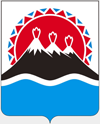 №О расходных обязательствах Камчатского края по предоставлению юридическим лицам – государственным унитарным предприятиям Камчатского края, осуществляющим деятельность в сфере морских перевозок грузов, пассажиров и багажа в межмуниципальном сообщении с использованием морских грузовых и грузопассажирских судов, субсидий в целях возмещения части затрат на ремонт морских грузовых и грузопассажирских судов